ZAPOWIEDZI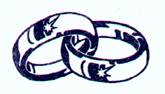         Do zawarcia sakramentu małżeństwa przygotowują się następujące osoby: 1.Przemysław Michał Szczerbiński, kawaler z par. św. Augustyna w Warszawie  i Partrycja Hryciuk, panna z Janowa Podlaskiego  – ZAPOWIEDŹ 1;14 Niedziela ZwykłaJezus lekceważony w NazarecieSłowa Ewangelii według Świętego MarkaJezus przyszedł do swego rodzinnego miasta. A  towarzyszyli Mu Jego uczniowie. Gdy zaś nadszedł szabat, zaczął nauczać w synagodze; a wielu, przysłuchując się, pytało ze zdziwieniem: «Skąd to u Niego? I co to za mądrość, która Mu jest dana? I takie cuda dzieją się przez Jego ręce! Czy nie jest to cieśla, syn Maryi, a brat Jakuba, Józefa, Judy i Szymona? Czyż nie żyją tu u nas także Jego siostry?» I  powątpiewali o Nim.A Jezus mówił im: «Tylko w swojej ojczyźnie, wśród swoich krewnych i w swoim domu może być prorok tak lekceważony».I nie mógł tam zdziałać żadnego cudu, jedynie na kilku chorych położył ręce i uzdrowił ich. Dziwił się też ich niedowiarstwu. Potem obchodził okoliczne wsie i nauczał.04.07.21             XIV  niedziela zwykła1) Dzisiaj po Mszy św. o g. 9.30  powitanie nowych wikariuszy: ks. Grzegorza Bochińskiego i ks. Łukasza Kulika.2) W związku z rozpoczynającym się sezonem letnim, bardzo proszę o umiar w odsłanianiu swojego ciała w zakładanej garderobie, zwłaszcza gdy wchodzimy do kościoła, czy kancelarii – myślę że nie tylko parafialnej. Szacunek dla urzędu wyrażamy między innymi przez strój, jaki nosimy. Niekiedy narzeczeni przychodzą dawać na zapowiedzi, a ksiądz z powodu ich stroju, zaprasza na kiedy indziej. Bardzo też prosimy o zamykanie głównych drzwi kościoła w czasie nabożeństw i nie tylko ze względu na kurz jaki osiada na ołtarzach i na niebezpieczeństwo wlotu gołębi.3. W roku 1851 17 października, biskup Lewiński – sufragan Janowski, zamieszkały w Łosicach, mimo trudności tworzonych ze strony zaborcy konsekrował w Janowie kościół św. Jana Chrzciciela. W tym roku wypada 170 rocznica konsekracji. Ponieważ od 20-lat ten kościół jest nieczynny i w związku z gruntownym jego remontem zachodzi potrzeba jego rekonsekracji. Ks. Biskup Kazimierz Gurda wyznaczył zatem datę rekonsekracji na niedzielę 17 października 2021 roku, w 170 rocznicę konsekracji. Zachęcam wszystkich do ufnej modlitwy, aby w związku z tym nie piętrzyły się żadne ideologiczne trudności wokół  tego kościoła.4. Szanowni mieszkańcy uprzejmie informuję, że w dniach 5-16 lipca 2021 r. prowadzony będzie nabór wniosków na usuwanie folii z działalności rolniczej.Projekt kierowany jest do właścicieli gospodarstw rolnych i przewiduje odbiór folii rolniczej, siatki i sznurka do owijania balotów, opakowań po nawozach oraz typu Big Bag.Szczegółowe informacje można uzyskać w Urzędzie Gminy pok. Nr 6 jak również na stronie internetowej gminyZ wyrazami szacunku							Leszek Chwedczuk						     Wójt Gminy Janów Podlaski      5)  Bóg zapłać za ofiary na remont Kościoła św. Jana Chrzciciela:Kamińska Wiesława – ul. Bialska – 100,beziminna z Piłsudskiego – 200,Łazeba Barba – ul. Łosowicza – 100, bezimienna z Staroklasztornej – 100, Owerko Anna – Ostrów – 100, Danuta Czapska – Dominikańska – 100,Marianna Bułaj – ul. Naruszewicza - 1006)W minionym tygodniu odeszły do Pana: śp. Dorota Huruk i Janina Soroka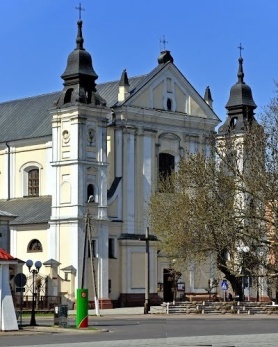 04.07. 2021 r.W CIENIU BazylikiPismo Parafii Trójcy św. w Janowie Podlaskim-do użytku wewnętrznego-PONIEDZIAŁEK – 5 lipiecPONIEDZIAŁEK – 5 lipiec7.001. +Andrzej Pieńkus, Mariusz2. +Tadeusz Harko 9 dz.18.001. +Stanisław ®,Bronisława,Jan,Elżbieta,Wieczorków,Jasińskich, Rabijewskich2. O błog. Boże dla Oli, Kamila oraz o wiarę i opiekę Matki Bożej - rodzinaWTOREK – 6 lipiecWTOREK – 6 lipiec7.00 1. +Paulina ®, Paweł,Walenty, Czesława,Antonina,Stanisław, Jadwiga, Stefaniuków, Tyczmanowiczów18.001. +Wiesław ®,Eugeniusz,Czesława, Rogalskich, KrukówŚRODA – 7 lipiecŚRODA – 7 lipiec7.00 1. +Wypominkowa18.001. W intencji uczestników nowenny do MBNPCZWARTEK – 8 lipiecCZWARTEK – 8 lipiec7.001. +Aniela, Marian,Stanisław Niedźwieccy – Genowefa Miedżwiecka18.001. +Alojzy ®, Dubiszów, Pańków – żona z synami2. +Czesław (26 r.), Leontyna, Stanisław, Władysław, Marczuków, Stanisław, Janina Kozłowskich – Marianna KozłowskaPIĄTEK – 9 lipiecPIĄTEK – 9 lipiec7.001. +Stanisław, Stanisława Pasternaków,Kazimierz,Janina, Stanisława, Maria, Józef Pasternaków,Nowakowskich.18.001. Dz-błag. w 10 r. ur. Martyny - rodziceSOBOTA – 10 lipiecSOBOTA – 10 lipiec7.001. + Franciszek, Feliksa,Tadeusz Korlaga, Ewa Dunajko18.001. +Stanisława, Piotr,Ryszard Klimkiewiczów – synowa2. +Ryszard Moczulski 30 dz.NIEDZIELA – 11 lipiecNIEDZIELA – 11 lipiec8.001. Dz – bł w 35 r. ur. Bartłomieja - mama9.301. +Kamila, Ryszard,Janina, Stanisław, Franciszka, rodz. z obojga stron - rodzina2. +Sabina, Stanisław, Tadeusz, Mirosław, Stanisława, Katarzyna, Bolesław – Zofia Nitychoruk11.301. +Za parafian2. +Marianna, Stefan Pliszka – wnuczka z rodziną18.00+Anastazja (1r.), Witold, Marian Wakuluków i GruszeckichŻarcik  niepoświęconyMamo  -  pyta  córka  organisty- dlaczego  tato  tak  długo  śpiewa  nad  kołyską  mojej  malutkiej  siostry?żeby  uśpić  twoją  siostrzyczkę.Ja  na  jej  miejscu  już  dawno  udawałabym,  że  śpię.Mamo  -  pyta  córka  organisty- dlaczego  tato  tak  długo  śpiewa  nad  kołyską  mojej  malutkiej  siostry?żeby  uśpić  twoją  siostrzyczkę.Ja  na  jej  miejscu  już  dawno  udawałabym,  że  śpię.Mamo  -  pyta  córka  organisty- dlaczego  tato  tak  długo  śpiewa  nad  kołyską  mojej  malutkiej  siostry?żeby  uśpić  twoją  siostrzyczkę.Ja  na  jej  miejscu  już  dawno  udawałabym,  że  śpię.